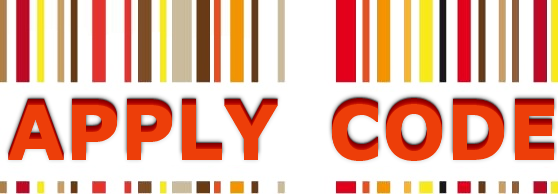 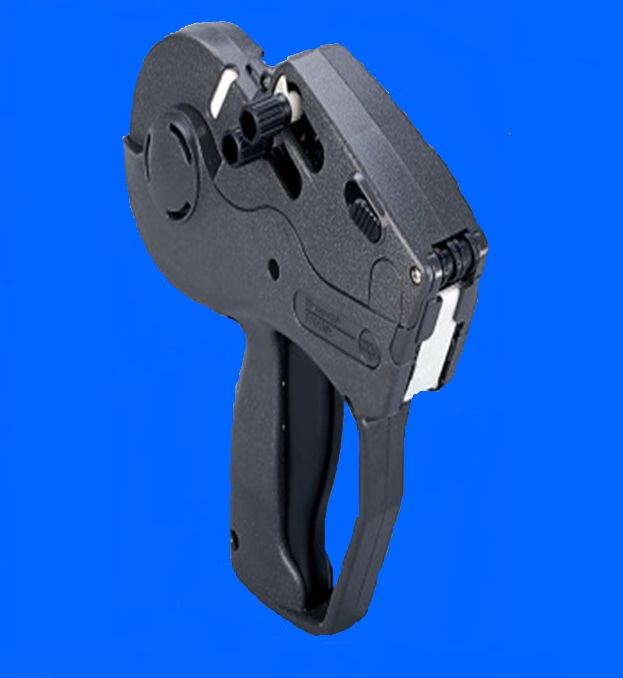 							ETIQUETEUSE 1136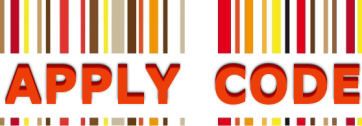        Pour toute information complémentaire merci de nous contacter au 01.55.59.52.62RéférenceGUN1136Format20 x 16 mm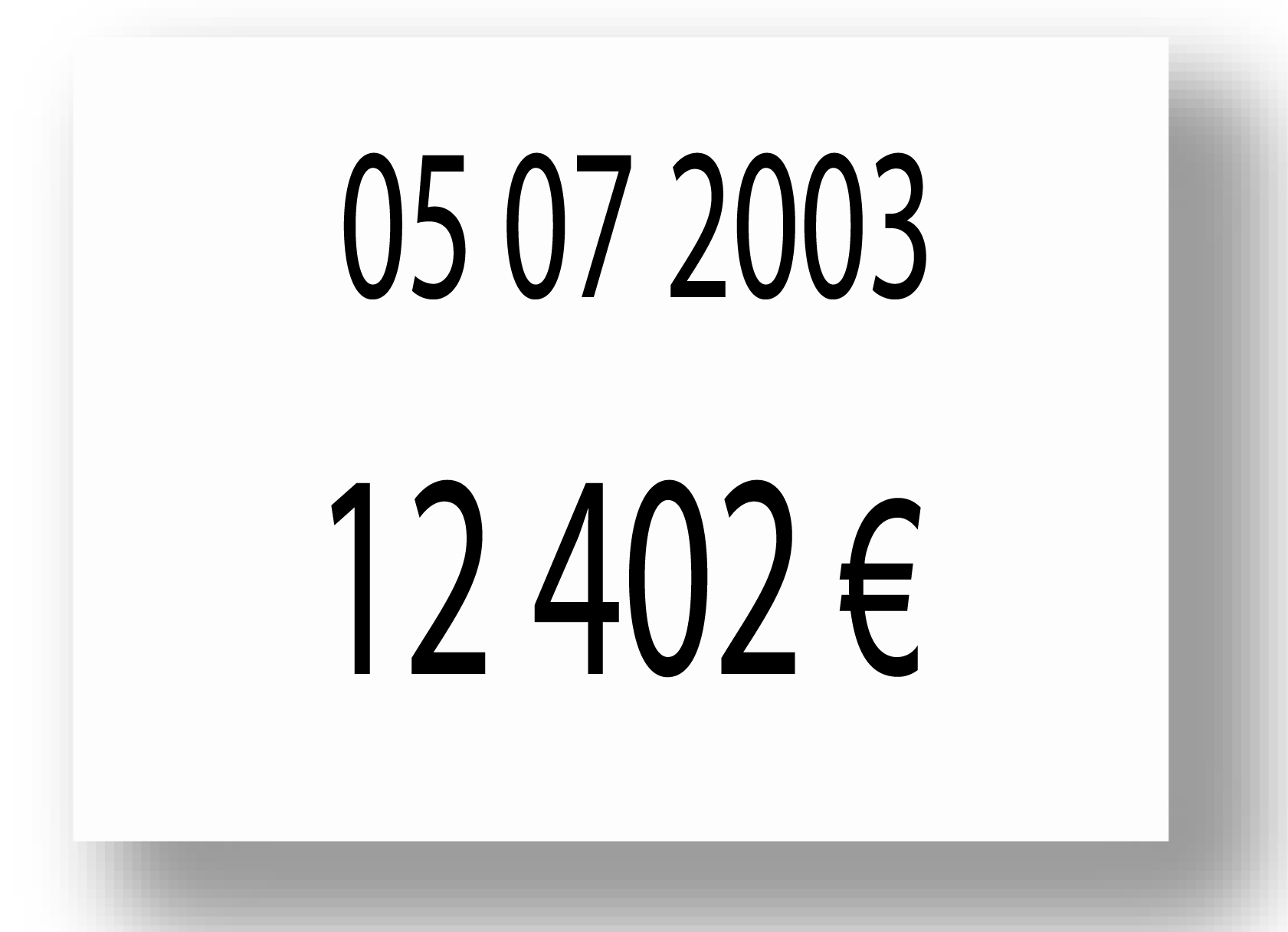 Ligne d'impression2Nombre de caractère maximum8Nombre de caractères total16Nombre d'étiquettes par rouleaux1 750Bande alpha numérique disponibleBande alpha numérique disponibleTampon encreur inclusTampon encreur inclusGarantie 1 anGarantie 1 an